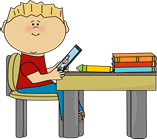 Mrs McDonaldPrimary 5/6Term 1 NewsletterMrs McDonaldPrimary 5/6Term 1 Newsletter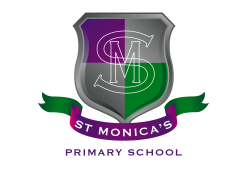 What we are learning about:What we are learning about:What we are learning about:What we are learning about:What we are learning about:Maths & NumeracyWe are consolidating Place Value and understanding the importance of zero, and adding and subtracting within 1000/10,000. We will also be exploring time, and measuring length. 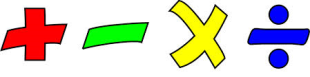 Maths & NumeracyWe are consolidating Place Value and understanding the importance of zero, and adding and subtracting within 1000/10,000. We will also be exploring time, and measuring length. LiteracyReading: We will work on Reading Aloud for greater fluency and expression. As well as, predicting, clarifying, questioning, and summarising; to improve understanding of text.Our first novel is The Demon Headmaster.Writing: We are focusing Expository Writing – to inform or explain without personal opinion or bias.We will be focusing on letter joins, in handwriting.LiteracyReading: We will work on Reading Aloud for greater fluency and expression. As well as, predicting, clarifying, questioning, and summarising; to improve understanding of text.Our first novel is The Demon Headmaster.Writing: We are focusing Expository Writing – to inform or explain without personal opinion or bias.We will be focusing on letter joins, in handwriting.LiteracyReading: We will work on Reading Aloud for greater fluency and expression. As well as, predicting, clarifying, questioning, and summarising; to improve understanding of text.Our first novel is The Demon Headmaster.Writing: We are focusing Expository Writing – to inform or explain without personal opinion or bias.We will be focusing on letter joins, in handwriting.Health and WellbeingWe will explore a variety of Rights from the United Nation’s Children’s Charter, the use of Scaling to support children’s emotional wellbeing. Our Rights Respecting theme is “Going for Gold”.In PE, we will be developing skills in throwing, catching, dribbling and developing aim, in basketball. Religious EducationWe will be learning about the Sorrowful Mysteries, developing our knowledge of the structure of The Bible and reflected on God’s message within certain passages.Health and WellbeingWe will explore a variety of Rights from the United Nation’s Children’s Charter, the use of Scaling to support children’s emotional wellbeing. Our Rights Respecting theme is “Going for Gold”.In PE, we will be developing skills in throwing, catching, dribbling and developing aim, in basketball. Religious EducationWe will be learning about the Sorrowful Mysteries, developing our knowledge of the structure of The Bible and reflected on God’s message within certain passages.Health and WellbeingWe will explore a variety of Rights from the United Nation’s Children’s Charter, the use of Scaling to support children’s emotional wellbeing. Our Rights Respecting theme is “Going for Gold”.In PE, we will be developing skills in throwing, catching, dribbling and developing aim, in basketball. Religious EducationWe will be learning about the Sorrowful Mysteries, developing our knowledge of the structure of The Bible and reflected on God’s message within certain passages.Health and WellbeingWe will explore a variety of Rights from the United Nation’s Children’s Charter, the use of Scaling to support children’s emotional wellbeing. Our Rights Respecting theme is “Going for Gold”.In PE, we will be developing skills in throwing, catching, dribbling and developing aim, in basketball. Religious EducationWe will be learning about the Sorrowful Mysteries, developing our knowledge of the structure of The Bible and reflected on God’s message within certain passages.Health and WellbeingWe will explore a variety of Rights from the United Nation’s Children’s Charter, the use of Scaling to support children’s emotional wellbeing. Our Rights Respecting theme is “Going for Gold”.In PE, we will be developing skills in throwing, catching, dribbling and developing aim, in basketball. Religious EducationWe will be learning about the Sorrowful Mysteries, developing our knowledge of the structure of The Bible and reflected on God’s message within certain passages.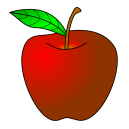 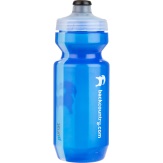 Things to remember… Healthy snacks and water.PE—Our PE days are Wednesdays and Fridays.  (No jewellery please)Things to remember… Healthy snacks and water.PE—Our PE days are Wednesdays and Fridays.  (No jewellery please)Things to remember… Healthy snacks and water.PE—Our PE days are Wednesdays and Fridays.  (No jewellery please)Things to remember… Healthy snacks and water.PE—Our PE days are Wednesdays and Fridays.  (No jewellery please)Our Topic…Our mini topic for this term is Turkiye. We will be developing our mapping skills and comparing cultures, food and weather.Our Topic…Our mini topic for this term is Turkiye. We will be developing our mapping skills and comparing cultures, food and weather.Our Topic…Our mini topic for this term is Turkiye. We will be developing our mapping skills and comparing cultures, food and weather.Our Topic…Our mini topic for this term is Turkiye. We will be developing our mapping skills and comparing cultures, food and weather.Twitter @StMonicaMiltonHomework                                                                           This will be posted on Seesaw. Please let me know if you require any support or resources.BBC Bitesize has lots of activities.  Sumdog and Snappy Maths are good for promoting Mental Maths.Please read as much, and as often as possible.                                          Yours sincerely,                                                                                          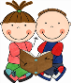 Mrs JMJ McDonaldHomework                                                                           This will be posted on Seesaw. Please let me know if you require any support or resources.BBC Bitesize has lots of activities.  Sumdog and Snappy Maths are good for promoting Mental Maths.Please read as much, and as often as possible.                                          Yours sincerely,                                                                                          Mrs JMJ McDonaldHomework                                                                           This will be posted on Seesaw. Please let me know if you require any support or resources.BBC Bitesize has lots of activities.  Sumdog and Snappy Maths are good for promoting Mental Maths.Please read as much, and as often as possible.                                          Yours sincerely,                                                                                          Mrs JMJ McDonaldHomework                                                                           This will be posted on Seesaw. Please let me know if you require any support or resources.BBC Bitesize has lots of activities.  Sumdog and Snappy Maths are good for promoting Mental Maths.Please read as much, and as often as possible.                                          Yours sincerely,                                                                                          Mrs JMJ McDonaldHomework                                                                           This will be posted on Seesaw. Please let me know if you require any support or resources.BBC Bitesize has lots of activities.  Sumdog and Snappy Maths are good for promoting Mental Maths.Please read as much, and as often as possible.                                          Yours sincerely,                                                                                          Mrs JMJ McDonald